Ո Ր Ո Շ ՈՒ Մ 22 հունվարի 2020 թվականի N 60-Ա ԺԱՌԱՆԳՈՒԹՅԱՆ ԻՐԱՎՈՒՆՔՈՎ /ԸՆԴՀԱՆՈՒՐ ՀԱՄԱՏԵՂ ՍԵՓԱԿԱՆՈՒԹՅԱՆ ԻՐԱՎՈՒՆՔՈՎ/  ՊԱՏՎԱԿԱՆ ՀՈՎՀԱՆՆՍԻԱՅՆԻՆ  ՊԱՏԿԱՆՈՂ, ԿԱՊԱՆ ՀԱՄԱՅՆՔԻ ՆԵՐՔԻՆ ՀԱՆԴ ԳՅՈՒՂՈՒՄ ԳՏՆՎՈՂ ԲՆԱԿԵԼԻ ՏԱՆԸ  ԵՎ 0.14 ՀԱ ՀՈՂԱՄԱՍԻՆ ՀԱՍՑԵ ՏՐԱՄԱԴՐԵԼՈՒ ՄԱՍԻՆ     Ղեկավարվելով «Տեղական ինքնակառավարման մասին» Հայաստանի Հանրապետության օրենքի 35-րդ հոդվածի 1-ին մասի 22) կետով, Հայաստանի Հանրապետության կառավարության 2005 թվականի դեկտեմբերի 29-ի «Հայաստանի Հանրապետության քաղաքային և գյուղական բնակավայրերում ներբնակավայրային աշխարհագրական օբյեկտների անվանակոչման, անվանափոխման, անշարժ գույքի` ըստ դրա գտնվելու և (կամ) տեղակայման վայրի համարակալման, հասցեավորման ու հասցեների պետական գրանցման կարգը հաստատելու և հասցեների գրանցման լիազոր մարմին սահմանելու մասին» թիվ 2387-Ն որոշումով, հիմք ընդունելով ժառանգության իրավունքի վկայագիրը  և հաշվի առնելով Պատվական Հովհաննիսյանի  դիմումը.                 ո ր ո շ ու մ  ե մ     Ժառանգության  իրավունքով /ընդհանուր համատեղ սեփականության իրավունքով/ Պատվական Հովհաննիսյանին պատկանող Կապան համայնքի Ներքին Հանդ գյուղում գտնվող բնակելի տան և 0.14 հա հողամասին  տրամադրել  հասցե. Սյունիքի մարզ, Կապան համայնք, Ներքին Հանդ գյուղ, 1-ին փողոց,9-րդ շենք,  թիվ 1:   ՀԱՄԱՅՆՔԻ ՂԵԿԱՎԱՐ                      ԳԵՎՈՐԳ ՓԱՐՍՅԱՆ      2020 թ. հունվարի22                                                       
      ք. Կապան   
ՀԱՅԱՍՏԱՆԻ ՀԱՆՐԱՊԵՏՈՒԹՅԱՆ ԿԱՊԱՆ ՀԱՄԱՅՆՔԻ ՂԵԿԱՎԱՐ
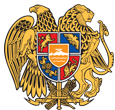 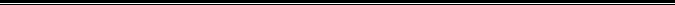 Հայաստանի Հանրապետության Սյունիքի մարզի Կապան համայնք 
ՀՀ, Սյունիքի մարզ, ք. Կապան, +374-285-42036, 060521818, kapan.syuniq@mta.gov.am